世界无线电通信大会（WRC-19）
2019年10月28日-11月22日，哈马马特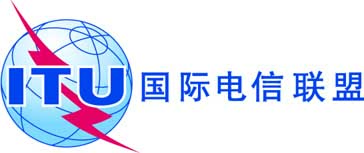 文件 1-C2019年1月 日原文：英文